BUILDING PERMIT APPLICATION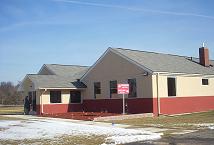 HANOVER TOWNSHIP311 Farview St, PO Box 40Horton, MI 49246Office (517) 563-2791 Fax (517) 563-8430Building Inspector: (517) 513-7330IMPORTANT – APPLICANT TO COMPLETE ALL ITEMSVI.	APPLICANT INFORMATIONWARNING NOTICENO OCCUPANCY PERMITS WILL BE ISSUED OR PERSONS ALLOWED TO MOVE ON THE PREMISES UNTIL FINAL APPROVAL HAS BEEN RECEIVED FOR ALL BUILDING, MECHANICAL, PLUMBING, AND/OR ELECTRICAL WORK PERFORMED ON THE PREMISES, IN ADDITION TO ZONING, APPROVAL FOR WELL AND SEPTIC SYSTEM MUST BE APPROVED BY THE JACKSON COUNTY HEALTH DEPARTMENT.Applicant is responsible for the payment of all fees and charges applicable to this application and must provide the following information.I hereby certify that the proposed work is authorized by the owner of record and that I have been authorized by the owner to make this application as his authorized agent, and we agree to conform to all applicable laws of the state of Michigan. All information submitted on this application is accurate to the best of my knowledge.VII.	LOCAL GOVERNMENTAL AGENCY TO COMPLETE THIS SECTIONVII. VALIDATIONThe signature of the applicant on this application constitutes a certification by the applicant that the site plan, as submitted, is complete and accurate in all aspects. The township, further, shall have the right to rely on the accuracy of the same in connection with the issuance of permits and the conducting of required inspections.     Approved by________________________________SignatureIII. TYPE OF IMPROVEMENT AND PLAN REVIEWIII. TYPE OF IMPROVEMENT AND PLAN REVIEWA. TYPE OF IMPROVEMENTRESIDENTIAL	E NON-RESIDENTIAL1.	NEW BUILDING	4.  	ALTERATION	7.  	REPAIR	10.	PREMANUFACTURE      2.	      ADDITION	             5.              DEMOLITION	        8.    	        MOBILE HOME SET-UP*          11.             SPECIAL INSPECTION3. 	CHANGE IN USE	6.	RELOCATION	9.	 FOUNDATION ONLY	OR OCCUPANCY	Dimensions needed for the above project		ft  x	ftA. TYPE OF IMPROVEMENTRESIDENTIAL	E NON-RESIDENTIAL1.	NEW BUILDING	4.  	ALTERATION	7.  	REPAIR	10.	PREMANUFACTURE      2.	      ADDITION	             5.              DEMOLITION	        8.    	        MOBILE HOME SET-UP*          11.             SPECIAL INSPECTION3. 	CHANGE IN USE	6.	RELOCATION	9.	 FOUNDATION ONLY	OR OCCUPANCY	Dimensions needed for the above project		ft  x	ftB. PLAN REVIEW(S) TO BE PERFORMED    BUILDING	MECHANICAL	    FOUNDATION	    ELECTRICAL	    PLUMBINGB. PLAN REVIEW(S) TO BE PERFORMED    BUILDING	MECHANICAL	    FOUNDATION	    ELECTRICAL	    PLUMBINGPROPOSED USE OF BUILDINGRESIDENTIAL - For “wrecking”, show most recent useD	ONE FAMILY	4.   D	ATTACHED GARAGE	ft  X	ft	7.   D	POOLD	TWO OR MORE FAMILY	5.   D	DETACHED  GARAGE	ft X	ft	8.           DECK NO. OF UNITS6.   D	FINISH BASEMENT	9.   D	OTHERD	HOTEL, MOTELNO. OF UNITSPROPOSED USE OF BUILDINGRESIDENTIAL - For “wrecking”, show most recent useD	ONE FAMILY	4.   D	ATTACHED GARAGE	ft  X	ft	7.   D	POOLD	TWO OR MORE FAMILY	5.   D	DETACHED  GARAGE	ft X	ft	8.           DECK NO. OF UNITS6.   D	FINISH BASEMENT	9.   D	OTHERD	HOTEL, MOTELNO. OF UNITSNON-RESIDENTIALD	AMUSEMENT	14.   D	SERVICE STATION	18.   D	SCHOOL, LIBRARY, EDUCATIONAL	22.   D	NIGHT CLUBD	CHURCH, RELIGION	15.   D	HOSPITAL, INSTITUTIONAL	19.   D	STORE, MERCANTILE	23.   D	HAZARDOUS   CHEMICALSD	INDUSTRIAL	16.    D	OFFICE, BANK, PROFESSIONAL	20.    D	TANKS,  TOWERS       24.          OTHERD	PARKING GARAGE	17.   D	PUBLIC UTILITY	21.   D	RESTAURANTNON-RESIDENTIALD	AMUSEMENT	14.   D	SERVICE STATION	18.   D	SCHOOL, LIBRARY, EDUCATIONAL	22.   D	NIGHT CLUBD	CHURCH, RELIGION	15.   D	HOSPITAL, INSTITUTIONAL	19.   D	STORE, MERCANTILE	23.   D	HAZARDOUS   CHEMICALSD	INDUSTRIAL	16.    D	OFFICE, BANK, PROFESSIONAL	20.    D	TANKS,  TOWERS       24.          OTHERD	PARKING GARAGE	17.   D	PUBLIC UTILITY	21.   D	RESTAURANTNONRESIDENTIAL-DESCRIBE IN DETAIL PROPOSED USE OF BUILDING,  E.G. FOOD PROCESSING PLANT, MACHINE SHOP, LAUNDRY BUILDING,HOSPITAL, COLLEGE, PAROCHIAL SCHOOL, PARKING GARAGE FOR DEPARTMENT STORE, RENTAL OFFICE BUILDING, OFFICE BUILDING AT INDUSTRIAL PLANT.  IF USE OF EXISTING BUILDING IS BEING CHANGED, ENTER PROPOSED USE.V. SELECTED CHARACTERISTICS OF BUILDINGA. PRINCIPAL TYPE OF FRAME1 D MASONRY, WALL BEARING	2.D WOOD FRAME	3.D STRUCTURAL STEEL	4.D REINFORCED CONCRETE	5.DOTHERV. SELECTED CHARACTERISTICS OF BUILDINGA. PRINCIPAL TYPE OF FRAME1 D MASONRY, WALL BEARING	2.D WOOD FRAME	3.D STRUCTURAL STEEL	4.D REINFORCED CONCRETE	5.DOTHERB. PRINCIPAL TYPE OF HEATING FUEL6. DGAS	7.D OIL	8.D ELECTRICITY	9.D COAL	10.DOTHERB. PRINCIPAL TYPE OF HEATING FUEL6. DGAS	7.D OIL	8.D ELECTRICITY	9.D COAL	10.DOTHERC. TYPE OF MECHANICAL11 WILL THERE BE AIR CONDITIONING?    Y ES  NO   12. WILL THERE BE FIRE SUPRESSION?     YES   NO	 13. WILL THERE BE AN ELEVATOR?   YES	NOC. TYPE OF MECHANICAL11 WILL THERE BE AIR CONDITIONING?    Y ES  NO   12. WILL THERE BE FIRE SUPRESSION?     YES   NO	 13. WILL THERE BE AN ELEVATOR?   YES	NOIS EXCAVATION ON SITE LARGER THAN ONE ACRE AND WITHIN 500 FEET OF A LAKE, STREAM, OR COUNTY DRAIN? Yes			NoIS EXCAVATION ON SITE LARGER THAN ONE ACRE AND WITHIN 500 FEET OF A LAKE, STREAM, OR COUNTY DRAIN? Yes			NoD. DIMENSION/ DATA                                                                                                           EXISTING            ALTERATIONS             NEWNUMBER OF STORIES		19. FLOOR AREAUSE GROUP			BASEMENTCONST. TYPE			1ST & 2ND FLOOROCCUPANT LOAD			3RD FLOOR & ABOVESEPARATED OR			TOTAL AREA       NON SEPARATED MIXED USE DESCRIPTION OF CONSTRUCTION:  		__________________________________________________________________________________________________________________________D. DIMENSION/ DATA                                                                                                           EXISTING            ALTERATIONS             NEWNUMBER OF STORIES		19. FLOOR AREAUSE GROUP			BASEMENTCONST. TYPE			1ST & 2ND FLOOROCCUPANT LOAD			3RD FLOOR & ABOVESEPARATED OR			TOTAL AREA       NON SEPARATED MIXED USE DESCRIPTION OF CONSTRUCTION:  		__________________________________________________________________________________________________________________________E. NUMBER OF OFF STREET PARKING SPACES	22. COST OF CONSTRUCTION:20.ENCLOSED		21. OUTDOORS		$_______________E. NUMBER OF OFF STREET PARKING SPACES	22. COST OF CONSTRUCTION:20.ENCLOSED		21. OUTDOORS		$_______________HANOVER TOWNSHIP BUILDING PERMIT FEE SCHEDULE**CALL 517-563-2791 FOR FINAL COST OF PERMIT**FEE# OF ITEMSTOTALPlan Review, as determined by Inspector, starts at $100Site Inspection/Zoning Compliance$70Administrative Fee for Permit with 1 Inspection$10Administrative Fee for Permit with 2 or more Inspections$20Each Additional Inspection after Permit has been Issued$80Footing Inspection$80Backfill Inspection$80Radon Inspection$80Rough-In Inspection$80Insulation Inspection$80Final Inspection$80ENVIRONMENTAL CONTROL	APPROVALSENVIRONMENTAL CONTROL	APPROVALSENVIRONMENTAL CONTROL	APPROVALSENVIRONMENTAL CONTROL	APPROVALSENVIRONMENTAL CONTROL	APPROVALSENVIRONMENTAL CONTROL	APPROVALSREQUIREDAPPROVEDDATENUMBERBYA - Zoning/District1. Site Plan Approval( ) Yes ( ) No2. Variance Granted Z.B.A. Approval( ) Yes ( ) NoB - Fire( ) Yes ( ) NoC - Pollution Control( ) Yes ( ) NoD - Flood Zone( ) Yes ( ) NoE - Soil Erosion/County Drain( ) Yes ( ) NoF - Twp. Water/Sewer( ) Yes ( ) NoG - Water/County Health Dept.( ) Yes ( ) NoH - Septic/County Health Dept.( ) Yes ( ) NoI - County Road Comm.( ) Yes ( ) NoJ - Assessing Dept.( ) Yes ( ) NoCOMPUTER PROPERTY TAX #  	ALL PERSONAL AND PROPERTY TAXES ARE CURRENT:	YES 	 NO 	COMPUTER PROPERTY TAX #  	ALL PERSONAL AND PROPERTY TAXES ARE CURRENT:	YES 	 NO 	COMPUTER PROPERTY TAX #  	ALL PERSONAL AND PROPERTY TAXES ARE CURRENT:	YES 	 NO 	COMPUTER PROPERTY TAX #  	ALL PERSONAL AND PROPERTY TAXES ARE CURRENT:	YES 	 NO 	COMPUTER PROPERTY TAX #  	ALL PERSONAL AND PROPERTY TAXES ARE CURRENT:	YES 	 NO 	COMPUTER PROPERTY TAX #  	ALL PERSONAL AND PROPERTY TAXES ARE CURRENT:	YES 	 NO 	